                                                                                               ПРОЕКТ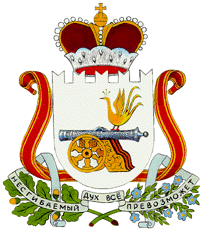 АДМИНИСТРАЦИЯ НОВОСЕЛЬСКОГО СЕЛЬСКОГО ПОСЕЛЕНИЯСМОЛЕНСКОГО РАЙОНА СМОЛЕНСКОЙ ОБЛАСТИПОСТАНОВЛЕНИЕ                                                         от «__»_________2023 года                                                                 №              Об утверждении порядка деятельности воинских кладбищ и военных мемориальных кладбищ (находящихся в ведении органов местного самоуправления) на территории Новосельского сельского поселения Смоленского района Смоленской областиВ соответствии Федеральными законами от 12 января 1996 года 8-ФЗ «О погребении в похоронном деле», от 6 октября 2003 года № 131-ФЗ «Об общих принципах организации местного самоуправления в Российской Федерации», Законом Российской Федерации от 14 января 1993 г. № 4292-1 «Об увековечении памяти погибших при защите Отечества», руководствуясь Уставом Новосельского сельского поселения Смоленского района Смоленской области Администрация Новосельского сельского поселения Смоленского района Смоленской областиПостановляет:1.Утвердить порядок деятельности воинских кладбищ и военных мемориальных кладбищ (находящихся в ведении органов местного самоуправления) на территории Новосельского сельского поселения Смоленского района Смоленской области (прилагается).2. Обнародовать настоящее постановление путем размещения в информационно-телекоммуникационной сети «Интернет» на официальном сайте Администрации. 3. Контроль за выполнением настоящего постановления оставляю за собой.Глава муниципального образованияНовосельского сельского поселения Смоленского района Смоленской области                                       И.П.АндреюшкинУТВЕРЖДЕНпостановлением Администрации Новосельского сельского поселения Смоленского района Смоленской области ПОРЯДОКдеятельности воинских кладбищ и военных мемориальных кладбищ (находящихся в ведении органов местного самоуправления) на территории  сельского поселения Смоленского района Смоленской области1. Порядок деятельности воинских кладбищ и военных мемориальных кладбищ (находящихся в ведении органов местного самоуправления) на территории Новосельского сельского поселения Смоленского района Смоленской области (далее - Порядок) разработан в целях реализации полномочий органов местного самоуправления в области организации ритуальных услуг и содержания мест захоронения в соответствии с Федеральными законами от 6 октября 2003 года № 131-ФЗ «Об общих принципах организации местного самоуправления в Российской Федерации», от 12 января 1996 года 8-ФЗ «О погребении и похоронном деле», Законом Российской Федерации от 14 января 1993 г. № 4292-1 «Об увековечении памяти погибших при защите Отечества» и устанавливает единые требования к порядку деятельности воинских кладбищ и военных мемориальных кладбищ (находящихся в ведении органов местного самоуправления) на территории Новосельского сельского поселения Смоленского района Смоленской области (далее - кладбища, воинские кладбища и военные мемориальные кладбища).2. На территории Новосельского сельского поселения Смоленского района Смоленской области могут создаваться воинские кладбища и военные мемориальные кладбища.Воинские кладбища предназначены для погребения умерших (погибших) военнослужащих, граждан, призванных на военные сборы, сотрудников органов внутренних дел, Государственной противопожарной службы, органов по контролю за оборотом наркотических средств и психотропных веществ, сотрудников учреждений и органов уголовно-исполнительной системы, органов принудительного исполнения Российской Федерации, участников войны, лиц, уволенных с военной службы (службы), если это не противоречит волеизъявлению указанных лиц или пожеланию супруга, близких родственников или иных родственников.Военные мемориальные кладбища предназначены для погребения и увековечения памяти погибших (умерших) при защите Отечества, круг которых определяется Законом Российской Федерации от 14 января 1993 г. № 4292-1 «Об увековечении памяти погибших при защите Отечества».На военных мемориальных кладбищах могут создаваться семейные (родовые) захоронения.3. Размер предоставляемого участка земли для захоронения на воинском и военном мемориальном кладбище составляет 5 кв. м (2,20 м x 2,20 м). Размер предоставляемого участка земли для создания семейного (родового) захоронения на военном мемориальном кладбище составляет 16 кв.м. (4м х4м). Каждое захоронение, произведенное на территории кладбища, регистрируется в книге регистрации захоронений (захоронений урн с прахом), а также выдается свидетельство о регистрации захоронения. Регистрация захоронений осуществляется при наличии медицинского свидетельства о смерти или свидетельства о смерти, выданного органами ЗАГС, а регистрация захоронения урны с прахом - при наличии свидетельства о смерти, выданного органами ЗАГС, и справки о кремации. 4. Установка намогильных сооружений (надгробий) и оград на кладбищах допускается только в границах предоставленных мест захоронения. Устанавливаемые намогильные сооружения (надгробия) и ограды не должны иметь частей, выступающих за границы мест захоронения или нависающих над соседними местами захоронений. Высота склепа не должна превышать двух метров.5. Надписи на намогильных сооружениях (надгробиях) должны соответствовать сведениям о действительно захороненных в данном месте умерших.6. Срок использования намогильных сооружений (надгробий) и оград не ограничивается, за исключением случаев признания объекта в установленном порядке ветхим, представляющим угрозу здоровью людей, сохранности соседних мест захоронения.7. Кладбища открыты для посещения ежедневно с 8.00 до 19.00.8. Захоронение на кладбищах осуществляется в рабочие дни с 9.00 до 17.00. В выходные и праздничные дни захоронение на воинских кладбищах и военных мемориальных кладбищах осуществляется с 9.00 до 15.00.9. На территории кладбищ посетители должны соблюдать общественный порядок и тишину.10. Посетители кладбища имеют право:устанавливать памятники в соответствии с требованиями настоящего порядка;сажать цветы на могильном участке;проезжать на территорию кладбища в случае установки (замены) надмогильных сооружений (памятников, ограды и т.д.);другие права, предусмотренные действующим законодательством.11. На территории кладбищ посетителям запрещается:осуществлять погребение умерших, установку намогильных сооружений без согласования с уполномоченным лицом в сфере погребения;повреждать намогильные сооружения, оборудование кладбищ;засорять территорию кладбищ;ломать зеленые насаждения, рвать цветы;осуществлять выгул и выпас домашних животных, ловить птиц;разводить костры, добывать песок, глину, гравий и иные общераспространенные полезные ископаемые;устанавливать ограды участков земли под будущее погребение (за исключением семейных (родовых) захоронений);оставлять демонтированные намогильные сооружения при их замене или осуществлении благоустройства на территории кладбищ;находиться на территории кладбищ после их закрытия.12. Обязанность по содержанию и благоустройству воинских захоронений, а также по содержанию неблагоустроенных (брошенных) могил возлагается на исполнительно-распорядительный орган местного самоуправления поселения.13. За нарушение настоящего Порядка виновные лица несут ответственность в соответствии с действующим законодательством.